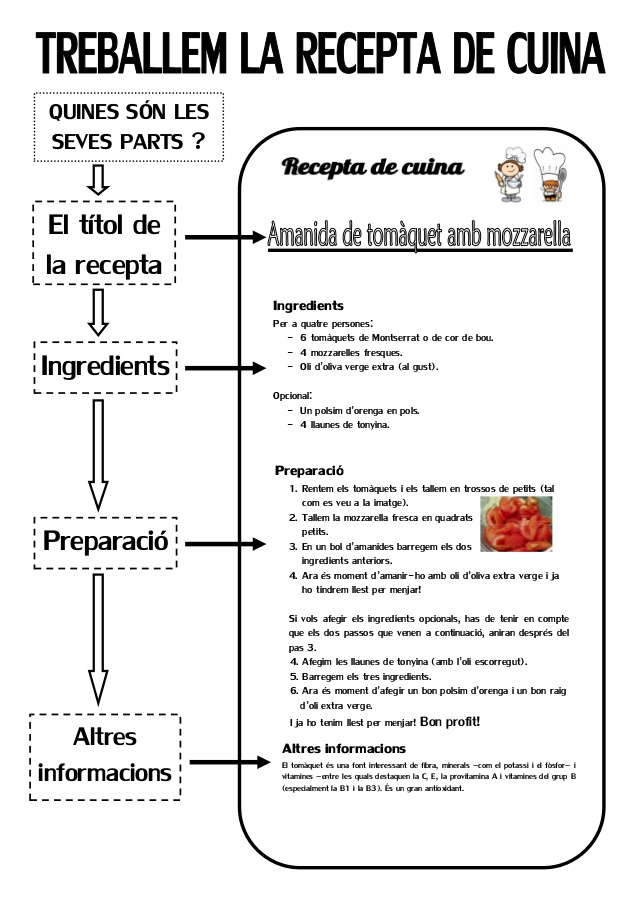 INGREDIENTSPREPARACIÓALTRES INFORMACIONS